Jesteśmy firmą specjalizującą się  od roku 2008 w wypożyczaniu sprzętu bankietowego na imprezy plenerowe. W historii działalności naszej firmy stworzyliśmy wiele udanych imprez tego typu. Począwszy od kameralnych spotkań rodzinnych poprzez imprezy okolicznościowe skończywszy na imprezach masowych. Posiadany przez nas sprzęt jest wykonany z najwyższej jakości materiałów, tak jak usługi które świadczymy. Jeśli marzy Ci się przyjęcie w niezapomnianym stylu, na łonie natury w przepięknych namiotach lub pod samymi parasolami skorzystaj z naszego asortymentu a Pomożemy Ci zorganizować przyjęcie Twoich Marzeń.  Namoty klasyczne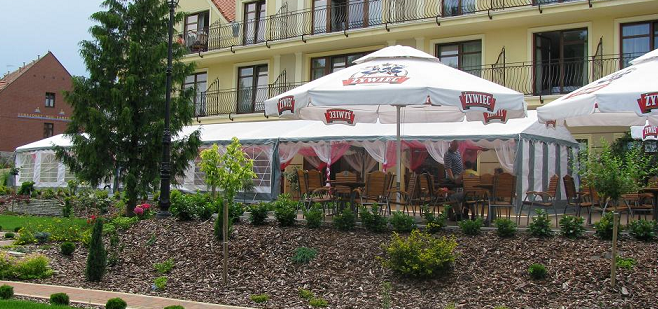 Namiot Bankietowy 5x8= 40m28 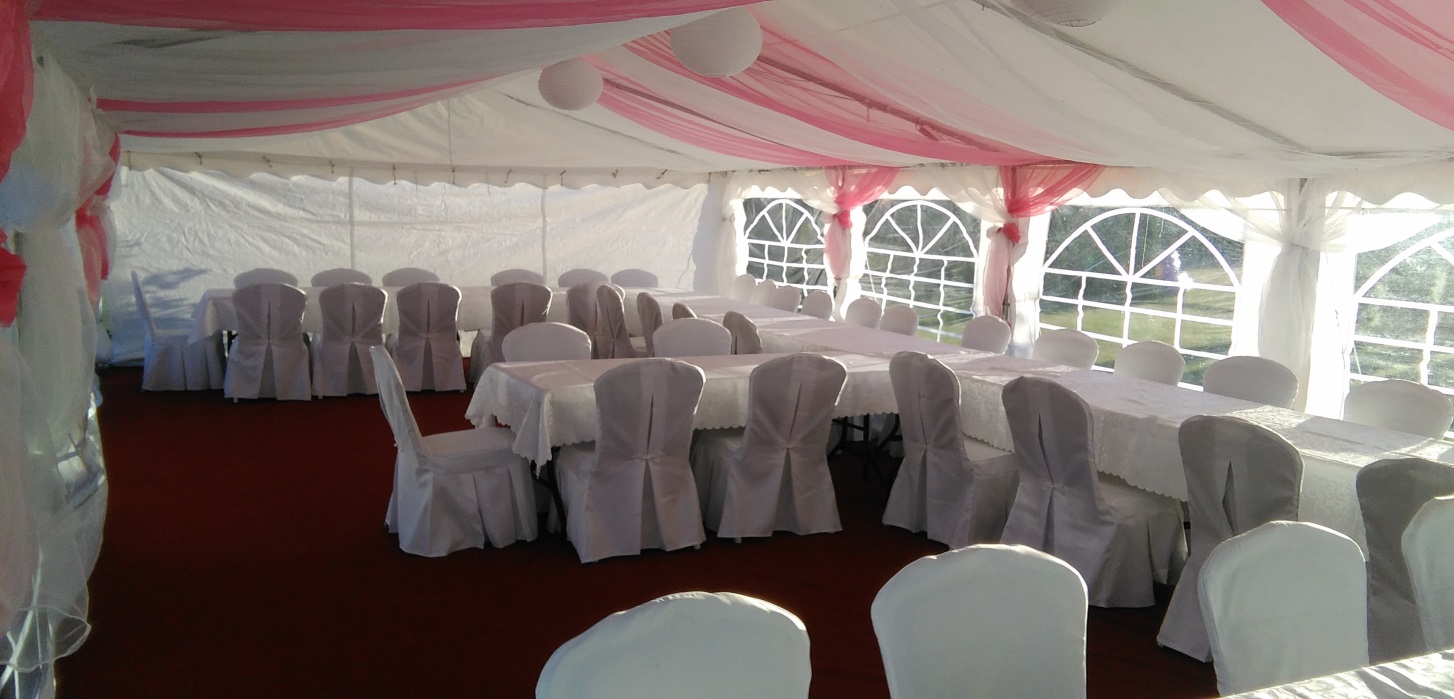 Wymary: 5m szerokości 8M Długości 2M wysokość ściany bocznej 3m wysokość w szczycieJEST TO NAMIOT IDEALNY NA PRZYJĘCIE okolicznościowe Dla 40 /45 OSÓB,  Nasze Namioty Są wykonany z wysokiej jakości materiałów, zapewniają idealną ochronę przed deszczem, wiatrem oraz słońcem. Ze względu na fakt, iż nasze namioty wyposażone są w szybko demontowalne ściany , mogą Państwo w każdej chwili dopasować namiot do własnych potrzeb.                        Na dłuższych bokach posiadają wygodne szybko demontowalne ściant z dużymi oknami, zaś na krótszych szerokie, przestronne wejścia. Wszystkie nasze namiot w standardzie wypoażone są w oświetlenie. Do każdego namiotu można domówić dekorację – „baldachim” w kolorze białym , Biało-różowym oraz biało-niebieskim. Namioty dostępne sĄ w kolorystyce: biało-srebrnEJ oraz biało-zielonEJCena wynajmu za okres do 3-4 dni : 600zł netto mONTAŻ, DEMONTAZ ORAZ TRANSPORT DO 40 KM gRATIS.Namiot Bankietowy 5x10 = 50M2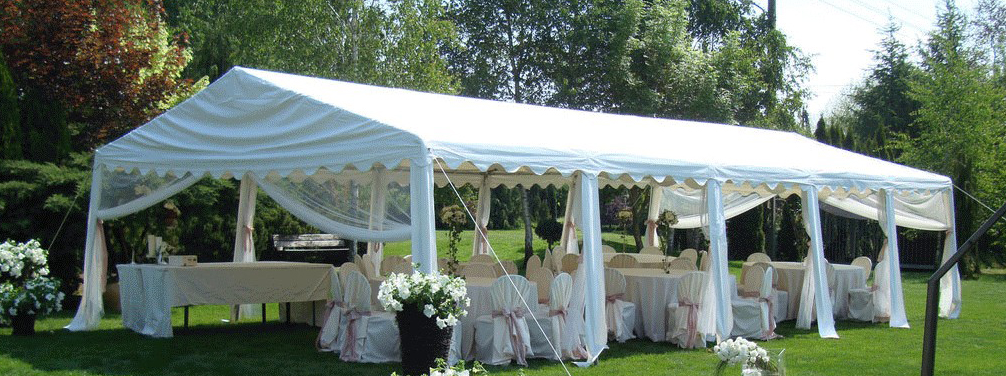 Wymiary:5M Szerokości10M Długości2M Wysokości Ściany Bocznej3M Wysokości w SzczyciejEST  TO NAMIOT IDEALNY NA PRZYJĘCIE okolicznościowe Dla 50 /55 OSÓB,  NamiotY sĄ wykonanE z wysokiej jakości materiałów, zapewniaJĄ idealną ochronę przed deszczem, wiatrem oraz słońcem. Ze względu na fakt, iż nasze namioty wyposażone są w szybko demontowalne ściany , mogą Państwo w każdej chwili dopasować namiot do własnych potrzeb. Na dłuższych bokach posiadają wygodne szybko demontowalne ściant z dużymi oknami,zaś na krótszych szerokie, przestronne wejścia. Wszystkie nasze namiot w standardzie wypoSażone są w oświetlenie. Do każdego namiotu można domówić dekorację – „baldachim” w kolorze białym , Biało-różowym oraz biało-niebieskim. pONADTO WSZYSTKIE NASZE NAMIOTY MOŻNA ZE SOBĄ DOWOLNIE ŁACZYĆ TWORZĄC TYM SAMYM WIĘKSZE POWIERZCHNIE. nAMIOTY MOŻNA ŁĄCZYŚ ZARÓWNO NA DŁUGOŚĆ JAK I SZEROKOŚĆ.nAMIOTY SĄ DOSTĘPNE W KOLORYSTYCE: BIAŁEJ, BIAŁO-NIEBIESKIEJ, BIAŁO-ZIELONEJ ORAZ eCRU.Cena wynajmu za okres do 3-4 dni : 750zł netto mONTAŻ, DEMONTAZ ORAZ TRANSPORT DO 40 KM gRATIS.nAMIOT bANKIETOWY 4X8 = 32M2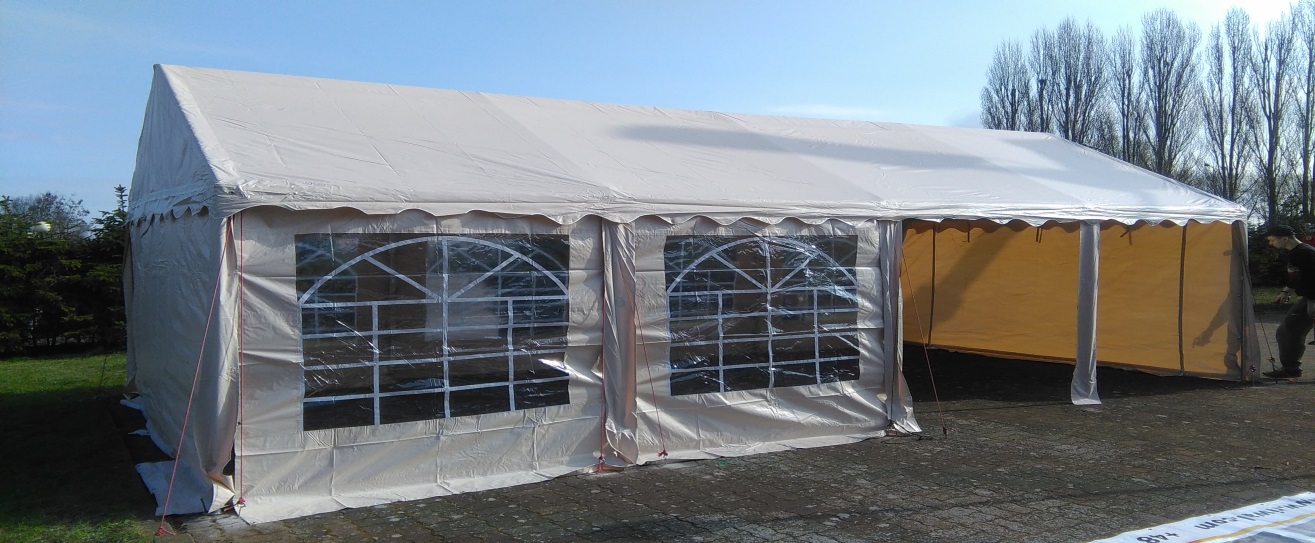 Wymiary:4M Szerokości8M Długości2M Wysokości Ściany Bocznej3M Wysokości w SzczyciejEST  TO NAMIOT IDEALNY NA PRZYJĘCIE okolicznościowe Dla 20/30 OSÓB,  NamiotY sĄ wykonanE z wysokiej jakości materiałów, zapewniaJĄ idealną ochronę przed deszczem, wiatrem oraz słońcem. Ze względu na fakt, iż nasze namioty wyposażone są w szybko demontowalne ściany , mogą Państwo w każdej chwili dopasować namiot do własnych potrzeb. Na dłuższych bokach posiadają wygodne szybko demontowalne ściant z dużymi oknami,zaś na krótszych szerokie, przestronne wejścia. Wszystkie nasze namiot w standardzie wypoSażone są w oświetlenie. nAMIOTY SĄ DOSTĘPNE W KOLORYSTYCE: ECRUCena wynajmu za okres do 3-4 dni : 480zł netto mONTAŻ, DEMONTAZ ORAZ TRANSPORT DO 40 KM gRATIS.Namioty Bankietowe – sułtanyW naszej ofercie znajdą Państwo także namioty bankietowe – sułtany są to Eleganckie namioty wykonane z delikatniejszego materiału PVC . Namioty są w kolorze BIAŁYM. Ich poszycie jest wodoszczelne. 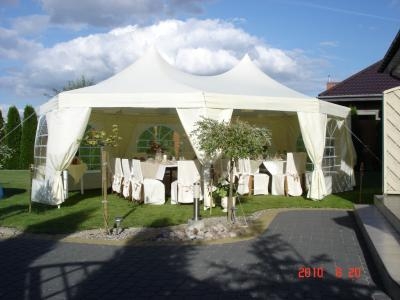 Namiot Sułtan  Ośmioboczny 6,5 x 9 Wymiary:Namiot jest ośmioboczny w najwęższym miejscu ma 2,5 metra szerokości i rozszeża się ku środkowi do 6,5 metra szerokości2m Wysokości ściany bocznej3,5 m wysokości w szczycieNamiot dla ok 45 osóbCena wynajmu za okres do 3-4 dni : 800zł netto mONTAŻ, DEMONTAZ ORAZ TRANSPORT DO 40 KM gRATIS. Sułtan 6x6 Piękna biała „Beza”Namiot o kształcie koła 6x6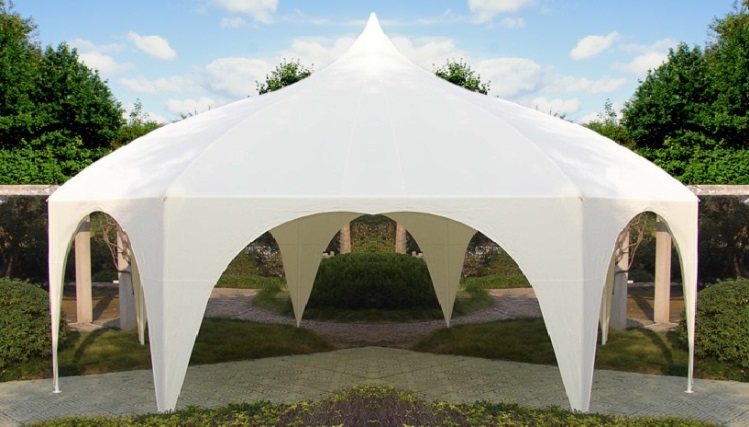 2m Wysokość śiany bocznej3M Wysokość w SzczecieNamioT na kameralne przyjęcie dla ok 20-25 osób – posiada  sciany z oknami w komplecieCena wynajmu za okres do 3-4 dni : 500zł netto mONTAŻ, DEMONTAZ ORAZ TRANSPORT DO 40 KM gRATIS.Dekoracja namiotu W naszej ofercie posiadamy również Dokorację namiotów w której skład wchodzi  baldachimy wraz z okrągłymi lampami. Dekorację namiotu można wybrać w trzech  w kolorach :Białymbiało – różowym Biało- niebieskimCałkowity koszt wynajmu dekoracji – 150zł netto /za namiot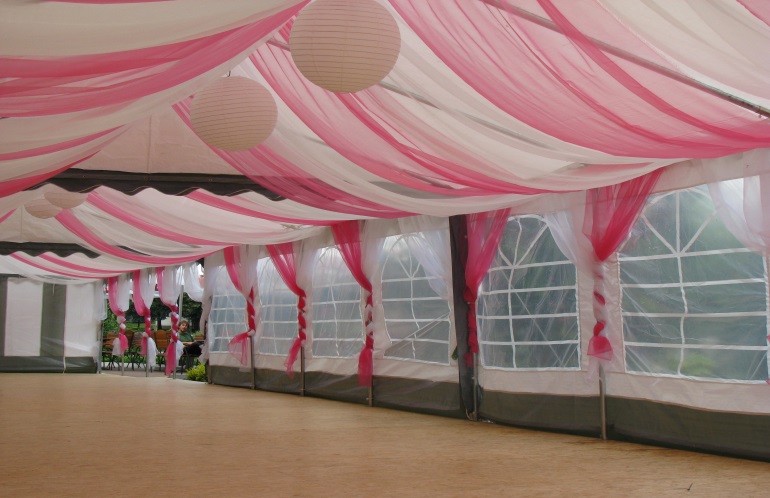 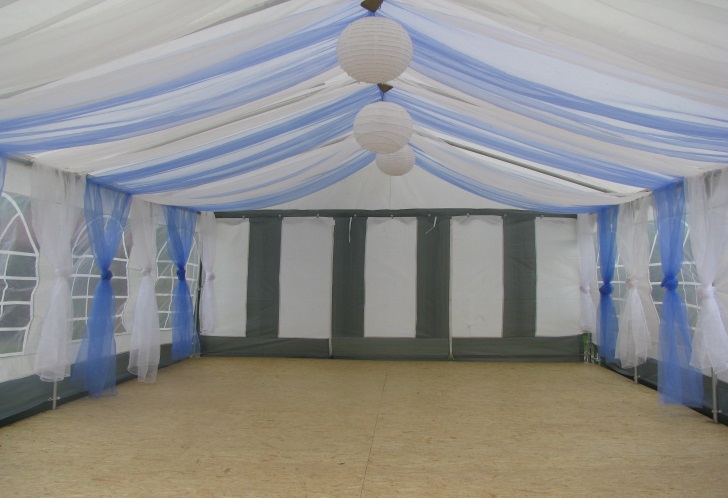 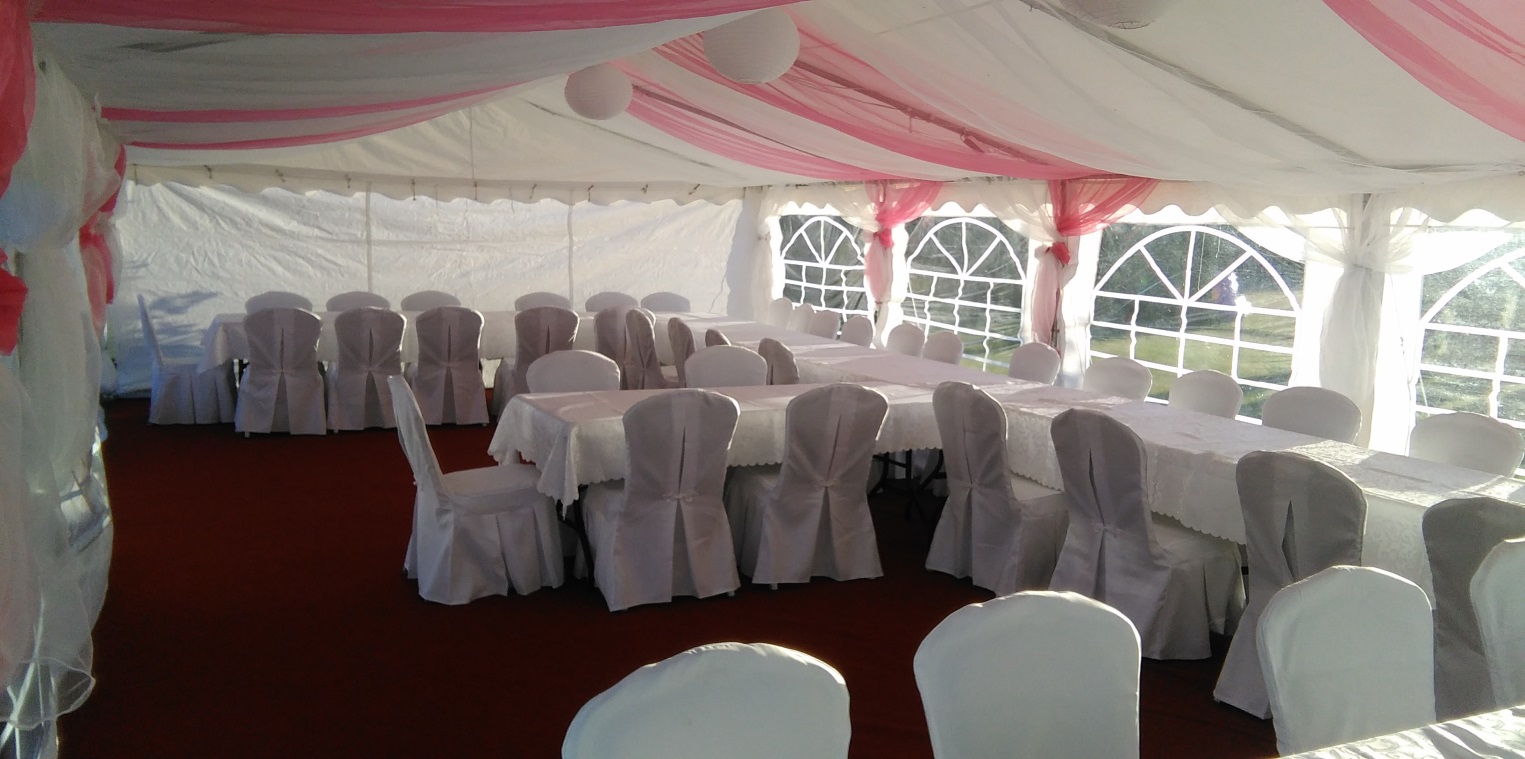 Podłoga do namiotuw naszej ofercie posiadamy podłogę do namiotu z płyt OSB . – koszt wynajmu podłogi 15zł/m2 nettowykładzina gładką w kolorze do wyboru- koszt wynajmu wykładziny 5zł/m2 netto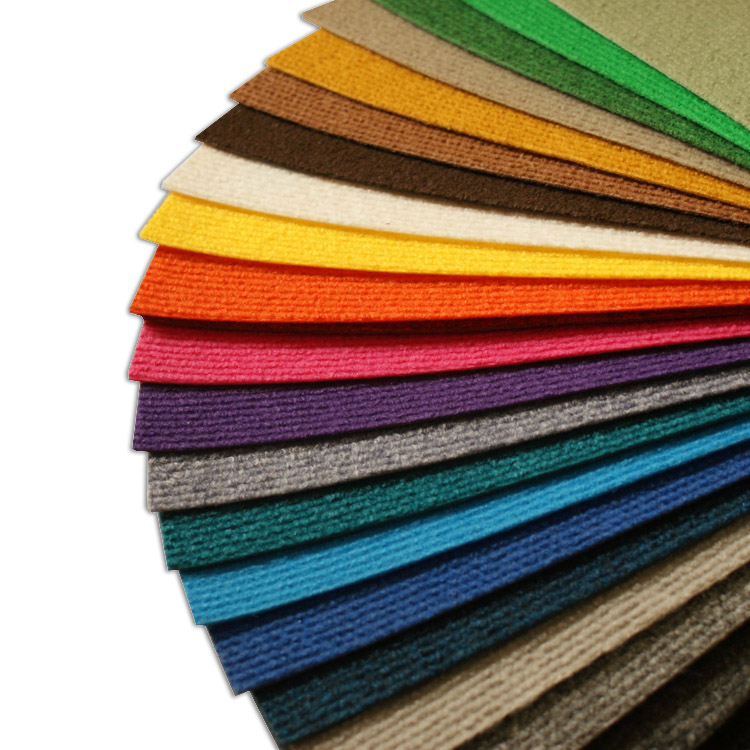 mEBLE bANKIETOWE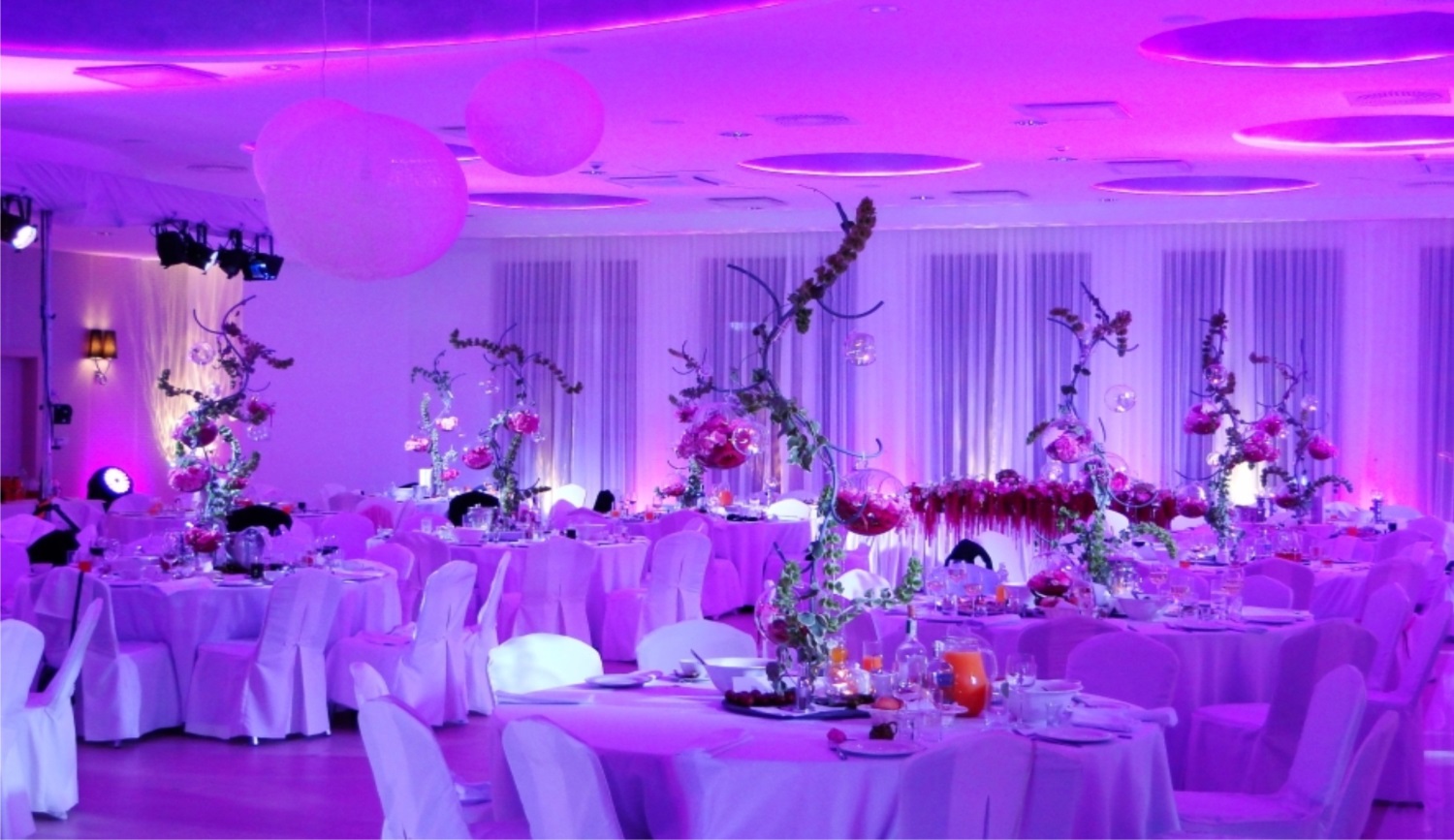 Stoły  Stół cateringowy biały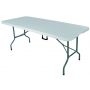 Wymiary 185/75/75 Stół 6-8 osób w zależności od układu krzesełObrusy plamoodporne – cena wynajmu 10 zł nettoCena wynajmu  30 zł nettoStół metalowo-tekowy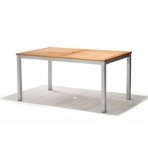 Wymiary 150/90/75stół 4-6 osobowy w zależności od układu miejsce na parasol Dostępne fotele metalowo-tekowe do kompletuCena wynajmu  30 zł netto Stół okrągły cateringowy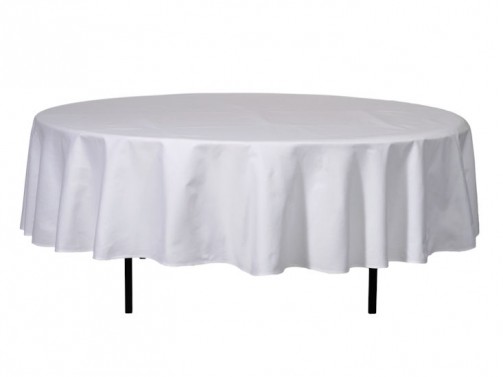 fi 150 stół 8 osobowyObrusy do stołu – cena wynajmu 20złKoszt wynajmu stołu 40 zł netto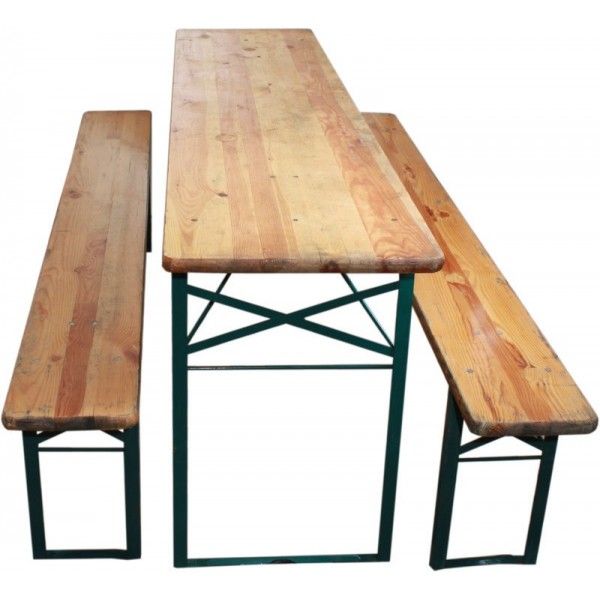 Zestaw piwny – stół i dwie ławeczkiładne nowe zestawy mebli. Zestaw 8 osobowycena zestwu 39 zł netto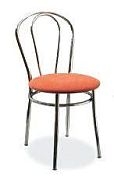 Krzesło bankietowe metalowe z  drewnianym siedziskiemKrzesło idealne na wszelkiego rodzaju imprezy Pasują do wszystkich naszych stołówCena wynajmu  5 zł nettoKrzesła tapicerowane 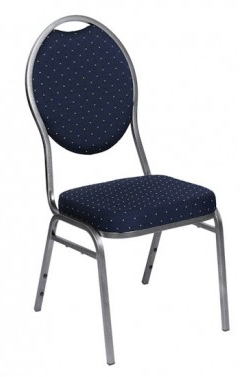 Wygodne, Eleganckie krzesła tapicerowane w kolorze czarno-srebrnym. Dodatkowo do krzeseł posiadamy eleganckie pokrowce w kolorze białym – 8zł netto/szt ( jak na zdjęciu głównym powyżej)Koszt wynajmu 9 zł netto/sztFotele metalowo tekowe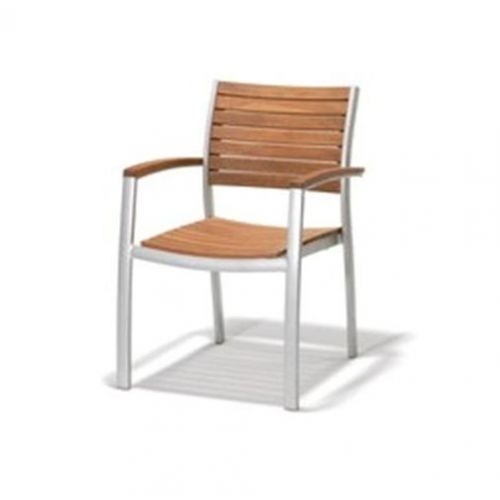 wygodne szerokie Fotele stanowią element kompletu tekowych mebli ogrodowych.Cena wynajmu 15 zł nettoFotele tekowe z regulowanym oparciem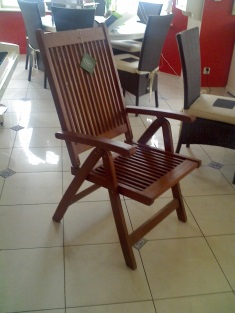 Piękne wygodne tekowe fotele W ofercie z wygodnymi poduchamiKoszt wynajmu 15 zł nettoPodgrzewacze i WarnikiWarnik do gorącej Wody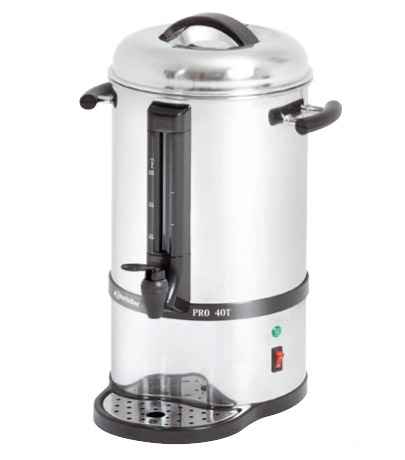 Urządzenie którego niemoże zabraknąć na żadnej imprezie!!! Wygodne i praktyczne urządzenie utrzymujące ciągle wrzątek dzięki czemu twoi goście sami z rzyjemnością zaleją sobie kawę lub herbatę wedle własnego uznania. Jedno urządzenie WYstarcza na imPrezę do 60 osób. Jednorazowo Można zalać OK 70 filiżanek następnie należy dolać wody itd.itd wedle potrzeb.Cena wynajmu 60 zł nettoPodgrzewacz do potraw paliwowy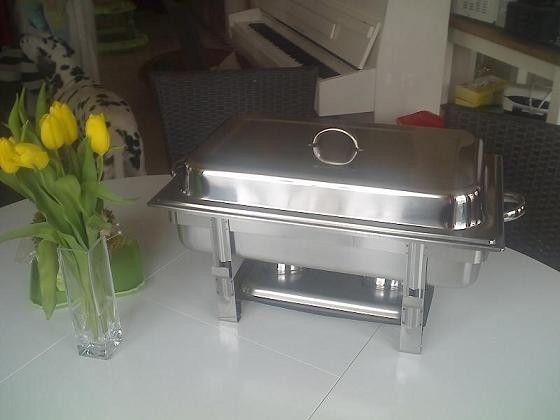 Dzięki niemu podane potrawy będą ciągle gorące i pięknie wyglądały Estetyczny wygląd połączony z praktycznym zastosowaniem sprawi, iż twoja impreza sprawi przyjemność tobie i twoim gościom. Zawiera przegródki w kompecie np. do podania w jednym podgrzewaczu kilku rodzajów mięs Koszt wynajmu 45 zł netto ( cena zawiera 2 szt wkładów paliwowych z knotem)Podgrzewacz do zupy, dań jedno garnkowych lub sosów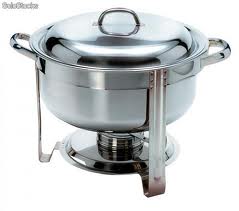 Bardzo praktyczne naczynie do utrzymywania  gorących potraw. NIEZASTĄPONY NA KAŻDYM PRZYJĘCIU.Koszt wynajmu 40zł netto ( cena zawiera wkład paliwowy z knotem)Grille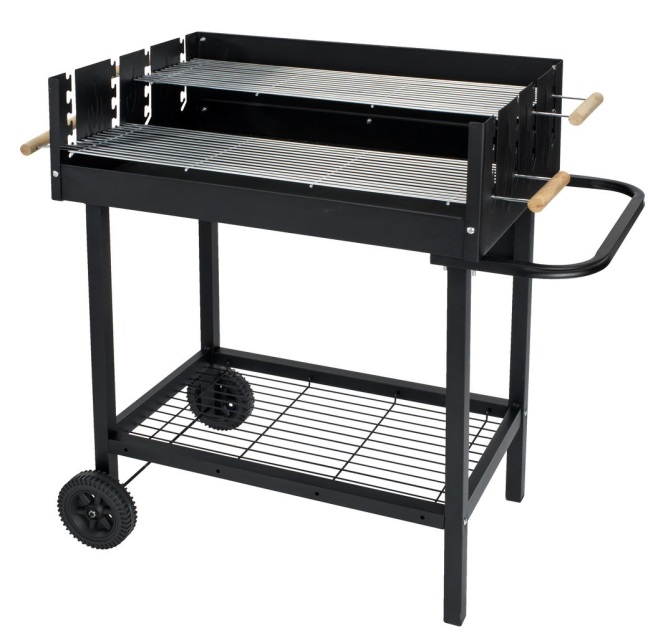                                                                                                                                                          Elegancki duży grill z podwójnym rożnem Koszt wynajmu 60 zł nettoPARAsole 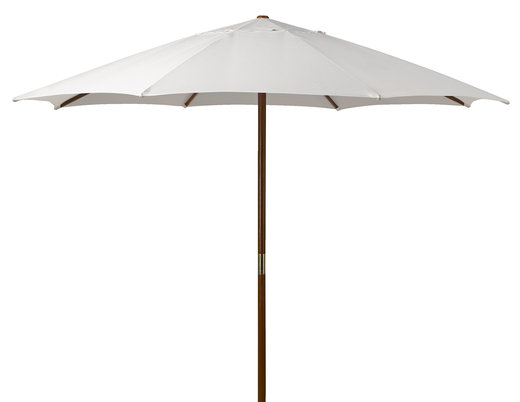 Piękne  Parasole w kolorze białym, zielonym oraz czarnym fi 3 MCena wynajmu wraz z kamienną podstawą                                                               60 zł nettoAgregat PrądotwórczyAgregaty prądo twórcze różne rodzaje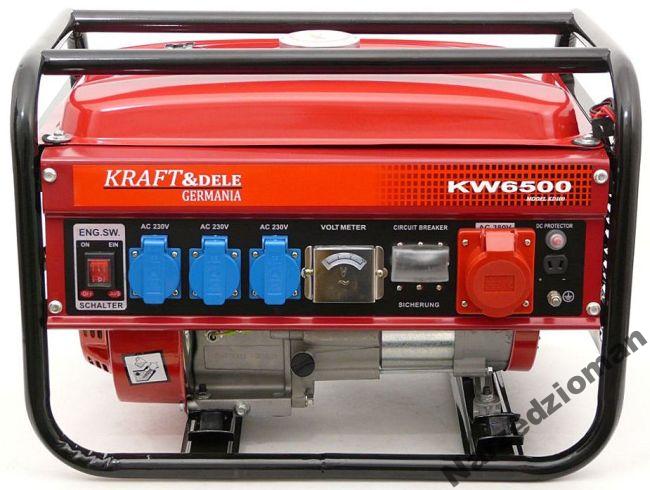 cena wynajmu 250zł nettoRozdzielnica prądowa 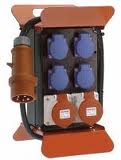 rozdzielnica prądowa mobilna – różne rodzajecena wynajmu 140złnettoNagrzewnica elektryczna Dane techniczne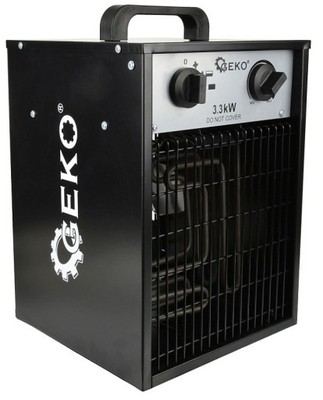 Moc  3,3 kWMoc regulowanaZasilanie 230V/50 HzWbudowany termostatZabezpieczenie przed przegrzaniemAutomatyczna kontrola temperaturyMetalowa obudowaWymiary 270x255x400 mm Cena wynajmu 30zł nettoPRZEDŁUŻACZ BĘBNOWY 4 GNIAZDOWY 50M 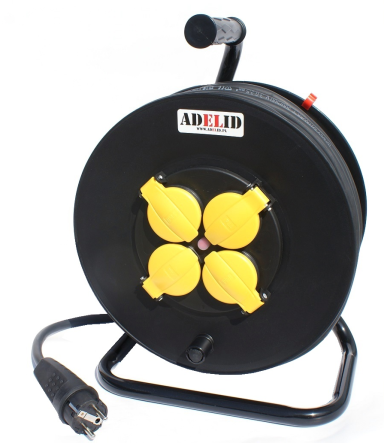 długość: 50 metrówprzekrój kabla: 3*1,5rodzaj kabla: polwintowy H05VV-Filość gniazd: 4*16A 230V 2P+Z IP44moc przesyłowa zwinięty : 1000Wmoc przesyłowa rozwinięty: 3000Wuziemienie: polskie- poprzez bolec Bęben: trianga IP44Cena wynajmu 20zł netto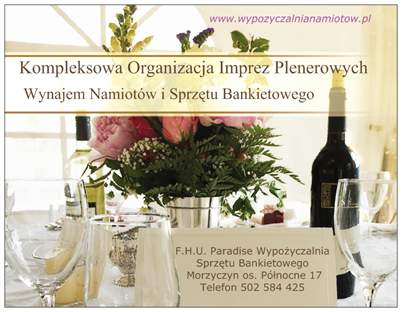 Dziękujemy za zapoznanie się z naszą ofertą.